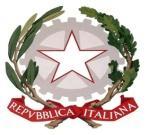 ISTITUTO DI ISTRUZIONE SUPERIORE STATALE“ ROSINA SALVO “- TRAPANISede: Via Marinella, 1 – 91100 TRAPANI – Tel 0923 22386 – Fax:0923 23505 -E-mail (PEC):tpis031005@pec.istruzione.it – E-mail (PEO):tpis031005@istruzione.itCodice meccanografico: TPIS031005 – C.F. 93072110815 - sito internet www.rosinasalvo.gov.itFunzione Strumentale Area 3Comunicazione n.30Trapani, 21/03/2019                                      Agli alunni ed ai docenti delle classi 2N e 2M    Al Personale ATAAl DSGA	                                                          Al SitoAl R.E.OGGETTO:PARTECIPAZIONE ATTIVITA’ DI TUTELA AMBIENTALE DELLA LEGA NAVALE DI TRAPANIGli alunni delle classi 2N e 2Mparteciperanno, il giorno 22 marzo p.v., all’iniziativa di tutela ambientale lanciata dalla sezione trapanese della LNI che prevede la pulizia di porzioni del litorale  in diverse giornate. Gli studenti, dopo la seconda ora di lezione, accompagnati dai proff. Cucciarrè e Sasso, si recheranno con il pullman, che li attenderà in piazza XXI aprile, presso la sede della Lega Navale e, assieme agli alunni di altre scuole, libereranno dai rifiuti la scogliera del porto peschereccio e la zona circostante il Lazzaretto.Al termine delle operazioni saranno licenziati.	Prof.ssa Enza Messina- F.S. Area 3Firma autografa sostituita a mezzo stampa, ai sensi dell’art.3 comma 2 D. Lgs.n.39/93